Целевая аудитория: руководители, работники отдела персонала и кадровых служб, юристы, главные бухгалтеры и другие сотрудники, занимающиеся кадровой работой. БОНУС: Лектор предоставит Вам свои контакты, чтобы Вы бесплатно обратились к нему за советом и помощью, если столкнетесь со сложной ситуацией!!!ПРОГРАММА СЕМИНАРА:ИЗМЕНЕНИЯ ТРУДОВОГО ЗАКОНОДАТЕЛЬСТВА«Цифровая Экономика» и трудовое право - взаимодействие уже началось:Перспективные направления внедрения «цифры» в HR-блок: электронный кадровик и электронный документооборот, машинное обучение + виртуальная реальность, роботизация трудоемких и вредных производств.Новый ГОСТ по оформлению документов ГОСТ Р 7.0.97-2016 c 1 июля 2018г.Электронный больничный: получение и правила информационного взаимодействия при оформлении электронного листка нетрудоспособности при обмене сведениями между ФСС РФ, работодателями и медицинскими организациями. (Постановление Правительства РФ от 16.12.2017 № 1567). Позитивные возможности  для Работодателя.  Электронные трудовые книжки 2020.Позитивная судебная практика по увольнению (п.7ст.77ТКРФ) в связи с внедрением «цифры», на страже интересов Работодателя (сокращение штатов уходит в прошлое).Оплата труда: Изменение в МРОТ 2018 г, ежегодная индексация, МРОТ и «северные» коэффициенты. Проверочный лист по оплате труда№7: на что обратить внимание. Основные ошибки и заблуждения, приводящие к штрафам по оплате труда. Скрытые плюсы нововведений для Работодателей.Проверки ГИТ 2018 - важные изменения: Риск-ориентированный подход, проверочные листы, расширение полномочий инспекторов ГИТ.Установление категорий риска (высокий, средний и низкий) и бальная система (от 1-10) типовых нарушений трудового законодательства по степени негатива для работника – Как это использовать чтобы снизить размер штрафных санкций.Восемь случаев (вопросов) трудовых отношений, в которые инспектор ГИТ не может вмешиваться и давать предписания - с перечнем судебная практики по  успешному оспариванию предписаний ГИТ. Пенсионная реформа - увеличение возраста выхода на пенсию:  коротко о главном, с учетом  принятых изменений и готовящихся проектов (надень проведения семинара). Усиление законодательной защиты сотрудников предпенсионного возраста и пенсионеров (увеличение привилегий и соц.поддержки), введение уголовной ответственности за дискриминацию пенсионеров.Охрана труда - изменения:Изменение  в учете рабочего времени водителей автомобилей (Приказ Минтранса России: от 03.05.2018 N 170, от 05.06.2017 N 212).Новые правила охраны труда  (ПОТ) 2018г . Нормы выдачи смывающих средств (Приказ Минтруда России от 23.11.2017 N 805н) другие изменения. Разбор практических ситуаций и заблуждений компаний в связи с изменениями, которые  приведут к штрафам. МАСТЕР КЛАСС – ИНОСТРАННЫЕ РАБОТНИКИ 2018-2019г Новые Порядки и Регламенты 2018:Новые формы и порядок уведомления МВД России об осуществлении иностранными гражданами трудовой деятельности в РФ (Приказ МВД от 10.01.2018г №11). Распространённые ошибки   работодателей и в заполнении новых форм, приводящие к штрафу – не знание законов и порядков не освобождает от ответственности.Выдача разрешений на привлечение и использование иностранных работников, а также разрешений на работу иностранным гражданам и лицам без гражданства (Приказ МВД России от 01.11.2017 N 827)Принятие МВД России решения о приостановлении выдачи патента на территории субъекта РФ (Приказ МВД России от 01.11.2017 N 828)Осуществление МВД России миграционного учета иностранных граждан и лиц без гражданства в РФ (Приказ МВД России от 23.11.2017 N 881)Принятие решения об изменении срока временного пребывания иностранного гражданина или лица без гражданства в РФ (Приказ МВД России от 18.12.2017 N 933).Ограничения на привлечение к работе иностранцев 2019. Запрет использование иностранцев в отдельных видах деятельности в 2018году, что важно знать и какие действия необходимо предпринять, чтобы не нарушить  закон. Запрет использование иностранцев в отдельных    видах деятельности  устанавливаемый субъектами РФ.Миграционный учет без ошибок: New! Существенное изменение закона 109-ФЗ «О миграционном учете» с 08 .07.2018г новое понятие принимающей стороны и место пребывания иностранца обсуждаем процедуры, новшества в связи с изменениями законодательства, правовые коллизии, плюсы и минусы для работодателя. Может ли работодатель не быть принимающей стороной? Могут ли оштрафовать иностранца за отсутствие миграционного учета? Дополнительный контроль за соответствием регистрации по месту пребывания и фактического место проживания/пребывания. Кто может проверить отрывную часть уведомления? Обязательно должно ли быть жилое помещение  местом пребывания. New! Законопроект об обязательном снятии с учета иностранцев – принимающей стороной, если иностранец не проживает по месту пребывания.Инструктаж работника-иностранца:Создание локального нормативного акта – памятки для иностранца. Повышение правовой грамотности работников-иностранцев и их лояльности к правилам работодателя. Эффективные действия и эффективное поведение иностранного работника и работодателя при проверке МВД.3. МАСТЕР КЛАСС - ОТПУСКА 2018/2019 – время работать и отдыхать по Правилам.  Нормативные акты, регламентирующие  предоставление отпусков работников. График отпусков  2019, как козырь в руках работодателя.  Как составить график отпусков быстро и правильно учитывая интересы сторон – делимся практическими советами.Порядок предоставления ежегодного отпуска.  Письменное уведомление  работника о начале отпуска. Расчет стажа работы, за который предоставляется ежегодный отпуск.  Расчет отпускных: сроки выплаты, типичные нарушения. Фактическое заполнение сведений в графике отпусков.  Оплата нерабочих праздничных дней приходящих на период ежегодного отпуска. Удержание за неотработанный отпуск, использованный авансом, всегда ли можно вернуть переплаченные отпускные – анализ судебной практики. Особенности предоставления отпусков иностранным работникам.«Сгорание» отпусков - это не Миф, а реальность. Изучаем новые позиции (тренд) судов, теперь это возможно. В каких случаях это возможно, какие выгоды это дает Работодателю (финансовые и мотивационные) и как это использовать у себя.Разделения и перенесения отпуска: максимальное количество частей: требования и ограничения законодательства по предоставлению отпуска в календарных днях. Оформляем разделение отпуска правильно. Производим коррекцию графика отпусков. Отзыв работника из отпуска: документальное оформление, особенности, типичные ошибки. Предоставление дополнительных отпусков: Основания и особенности  предоставления ежегодного дополнительного отпуска за работу во вредных условиях труда, Расхождение в периодах,  за которые предоставляется ежегодный и дополнительный  отпуск и особенности отражения в кадровых документах. Предоставление отпуска за работу в условиях Крайнего Севера и приравненных к нему местностей, за ненормированный рабочий день.Особенности предоставления отпуска без сохранения заработной платы.Ответственность за нарушения порядка предоставления ежегодных отпусков. Характерные ошибки  работодателя.4. МАСТЕР КЛАСС – МАТЕРИАЛЬНАЯ ОТВЕТСТВЕННОСТЬ РАБОТНИКОВ: сложные вопросы.Особенности установления материальной ответственности работников.Случаи установления индивидуальной и коллективной материальной ответственности. Перечень работников и работ, когда может быть заключен договор о материальной ответственности. Порядок оформления и условия  обязательные договора о материальной ответственности. Особенности оформления коллективной материальной ответственности: присоединения и исключения одного (нескольких) из участников договора.Пределы материальной ответственности работника. Случаи полной материальной ответственности. Обстоятельства, исключающие материальную ответственность работника.Действия Работодателя по привлечению к материальной ответственности и взысканию ущерба:Создание комиссии по расследованию. Определение размера причиненного ущерба. Порядок расчета фактических потерь. Истребование письменных объяснений работников. Приказ о привлечении к материальной ответственности.Необходимые документы по взысканию ущерба  и нюансы  его оформления взыскания ущерба.Возмещение затрат, связанных с обучением работника (соглашение об обучении).Судебная практика по привлечению работников к материальной ответственности – принимаем решения, используя позитивный опыт и ошибки других работодателей.Основные заблуждения и ошибки работодателей по привлечению к ответственности и взыскания ущерба.Изучаем эффективные действия работодателя по взысканию ущерба: способы убеждения, а также действия работодателя в случае отказа работника добровольно возместить причиненный ущерб. 5. КРУГЛЫЙ СТОЛ - Закладываем основу успешного оформления (внесение изменений) ЛНА: ПВТР. Трудовой договор. Должностные инструкции. Проверка документов. Практические советы по формулировкам в ЛНА позволяющие защитить интересы компании возможном споре с работником или судебном разбирательстве.Стоимость – 4150 руб.* Обеспечиваем раздаточным материалом.Для всех участников – обед в кафе в подарок! Скидки: - при оплате до 19.09.2018 – 10% (3735р.)                                  - при участии от 2-х чел. – 7% (3859,50р.);    - при регистрации на сайте – 5% (3949,50р.);                                - по дисконтной карте (3527,50р.).                                                                            Скидки не суммируются.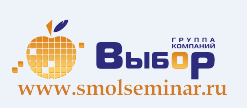 Тематический семинар03 октября с 10.00 до 17.00 час.«Важные изменения и тренды трудового законодательства 2018-2019 г.»Лектор: ЗУЙКОВ Александр Константинович – генеральный директор, юрист, член конкурсной комиссии Всероссийского конкурса практикующих юристов «Понтифик», независимый бизнес-консультант, эксперт по решению внештатных ситуаций в области трудового права, охраны труда и взысканию дебиторской задолженности. Автор многочисленных семинаров, статей и публикаций по вопросам трудового законодательства («Московский Налоговый Курьер», «Семинары для бухгалтера»). Преподаватель ведущих учебных центров Москвы и России.Семинар состоится по адресу:г.Смоленск, ул. Коммунистическая, 6Учебный центр компании “Выбор”Регистрация на семинар:Тел: (4812) 701-202;Сот.тел.:  60-67-27;  8-910-117-83-97Эл.почта: umc@icvibor.ru